Art and Design Progression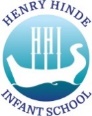 Year 1Year 2Year 3Exploring and Developing Ideas, Evaluating and Developing workRecord and explore ideas from first hand observations and begin to use these to plan their own workDevelop ideas – try things out, change their mindsDescribe pieces of art work in terms of line, shape and colourDescribe the work of artists from different times and cultures and identify differences and similaritiesBegin to compare some of the techniques used in their own and others’ workBegin to analyse pieces of artwork by describing what they can see and explaining what they think or feel about itBegin to evaluate their work and the work of othersIdentify what they might change in their current workRecord and explore ideas from first hand observations and begin to use these to plan their own workDevelop ideas – try things out, change their mindsDescribe pieces of art work in terms of line, colour and formDescribe the work of artists, craftspeople and designers from different times and cultures and identify differences and similaritiesCompare some of the techniques used in their own and others’ workAnalyse pieces of artwork by describing what they can see and explaining what they think or feel about itEvaluate their work and the work of othersIdentify what they might change in their current workSelect and record from first hand observation, experience and imagination, and clarify and experiment with different ideasDescribe and compare pieces of art work in terms of shape, value and colourExplore the roles, purposes and work of artists  working in different times and cultures, selecting and combining ideas, methods and approaches in their own workBegin to analyse pieces of artwork, describing them in detail and using them as a starting point for their own workEvaluate their own work and that of others in order to improve the quality of their workBegin to develop and adapt work according to their viewsYear 1Year 2Year 3Drawingdraw from observationuse a range of media to draw (incl. pencil, crayon, oil-pastels)draw different types of line:thinthickstraightcurvedzig-zaggeddraw shapes with curved and straight sidesuse increased control when drawing from observationuse a range of media to draw (pencil, crayon, pastel, felt-tip, ball- points etc)draw different types of line:widefineboldverticalhorizontaldraw on different types of surfaces (types of paper etc)draw geometric and biomorphic shapes from observation using: viewfinders and 2B drawing pencilscreate mixed-media drawings using oil pastels, felt-tips etcchoose/use different drawing media to create effects e.g. fine-liner felt-tip for outlinesPaintingmix secondary colours use different brush sizescreate textured paint (by adding sand/plaster)use watercolours to create tints and shadesmix tertiary colours (watercolours)select brush size for work on a range of scales (e.g. thin brush for a small picture)layer mixed media on top of paint to create precision, depth and textureuse a limited palette when painting(marbling ink: marble paper with ink using a limited palette)Collageuse a range of media (e.g. fabric, threads, buttons, feathers, tissue paper, paper, magazines)cut, fold, crumple and tear materials overlap and arrange shapesglue materials to different backgrounds;sort and match materials for different purposes e.g. by colour, textureuse a variety of paper to create collagescut, overlap and arrange shapes to represent an imageCreate collage on different scalesYear 1Year 2Year 33DModellingmanipulate plasticine through: kneadingrolling (ball and sausage) coilingjoining mouldinguse simple tools to change the surface texture of plasticine e.g. smooth, roughPrintingprint using paint (secondary, bright and dull colours including brown)print repeated patternschoose colour to create a particular mood when printinguse a variety of printing techniques:block colour printmono-printpress/poly printcreate rubbingsTextilesmatch and sort fabrics and threads for colour, texture, length size and shapecut fabric and thread using scissorsattach threads with glueDigitaltake photographs and play with colour to create imagesuse iPads and cameras to zoom and crop photographs to manipulate shapeuse iPads and cameras to zoom and crop photographs to manipulate shape; use a Paint programme to colour- block shapesBig Ideas:  Art and DesignBig Ideas:  Art and DesignBig Ideas:  Art and DesignBig Ideas:  Art and DesignBig Ideas:  Art and DesignBig Ideas:  Art and DesignBig Ideas:  Art and DesignLine  (A1) Exploring marks that span the distance between two points – straight or curved, 2D or 3D, implied or abstractShape (A2) Exploring the result of closed lines – shapesthat are two dimensional, geometric or organic/biomorphicValue (A3) Exploring the lightness and darkness of a colour (tints and shades)Colour (A4)Exploring hue and intensity  Hue: the technical term for ‘colour’ Intensity: how bright/pure or dull a hue isTexture (A5) Understanding the way something feels, or looks like it would feelSpace (A6)Understanding the way in which line, shape, forms and colour can be manipulated to create spaceForm (A7)When a shape acquires depth and becomes three dimensional it takes on formEYlinesmarkstypes of line:longshort(curved)2D shapes in art: circle, triangle, squarecolours: red, blue, yellow, green, orange, purple, pink, grey, black, brown, whiteY1line = joins two different pointstypes of line:thinthickstraightcurvedzig-zaggedshape = a closed lineshape = 2D (flat)shapes formed with straight sidesshapes formed with curved sides‘hue’ = ‘colour’primary colours:red, yellow, bluecannot be created by mixing other coloursprimary colours = building blocks of all other colourssecondary colours:green, orange, purplered + yellow = orangeblue + yellow = greenred + blue = purple(to be explored through colour with paint texture)Y2outlinetypes of line:widefineboldverticalhorizontaldiagonalsecondary colours:-	equal mix of two primary coloursbrown = red + yellow + bluecolour wheel: secondary colours are between primary coloursbright and dull colourscolours to represent mood(to be explored through 3D modelling with plasticine)form = 3D objectsrealistic and unrealistic formsY3geometric shapes = precise and regularbiomorphic (shapes= rounded and irregularvalue = how light or dark a colour (hue) isa ‘tint’ is a lighter version of a coloura ‘tint’ can be created by adding white to a coloura ‘shade’ is a darker version of a coloura ‘shade’ can be created by adding black to a colourtertiary colours:equal parts of a secondary colour and a primary colouryellow-orange (amber), red-orange (vermillion), red-purple(magenta), blue-purple (violet), blue-green (teal), and yellow-green (lime)colour wheel: tertiary colours are between the primary and secondary colourslimited palette